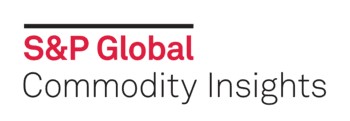 What endpoint should I use based on my use case: Search & Retrieve Reference Data Use Case Request URL Parameters Retrieve reference data for all symbols I have access to Use the Reference Data Search API endpoint curl --location --request GET 'https://api.platts.com/marketdata/reference-data/v3/search?pagesize=1000' \ --header 'Authorization: Bearer Insert Bearer Token' \ --header 'appkey: Insert API Key' *Note: You can request up to 1000 records in 1 page. You may need to make additional requests for subsequent pages until you reach the last record. PageSize: 1000 Retrieve reference data for a list of symbols Use the Reference Data Search API endpoint curl --location --request GET 'https://api.platts.com/marketdata/reference-data/v3/search?Filter=symbol IN ("PCAAS00","PCAAT00")' \ --header 'Authorization: Bearer Insert Bearer Token' \ --header 'appkey: Insert API Key' Filter=symbol IN ("PCAAS00","PCAAT00") Retrieve list of Market Data Categories I have access to Use the Reference Data MDC API endpoint curl --location --request GET 'https://api.platts.com/marketdata/reference-data/v3/mdc' \ --header 'Authorization: Bearer Insert Bearer Token' \ --header 'appkey: Insert API Key' None Retrieve reference data for Market Data Categories I have access to Use the Reference Data Search API endpoint.  curl --location --request GET 'https://api.platts.com/marketdata/reference-data/v3/search?Filter=mdc:"AG"' \ --header 'Authorization: Bearer Insert Bearer Token' \ --header 'appkey: Insert API Key'Filter= mdc:"AG" Lookup all symbols I have access to that are related to ‘dated brent’  Use the Reference Data Search API endpoint.  curl --location --request GET 'https://api.platts.com/marketdata/reference-data/v3/search?Field=symbol&q=dated brent' \ --header 'Authorization: Bearer Insert Bearer Token' \ --header 'appkey: Insert API Key' Field=symbol Q=dated brent Lookup all symbols I have access to and their associated reference data where delivery region is ‘Qatar’ Use the Reference Data Search API endpoint.  curl --location --request GET ' https://api.platts.com/marketdata/reference-data/v3/search?Filter=delivery_region:"Qatar"' \ --header 'Authorization: Bearer Insert Bearer Token' \ --header 'appkey: Insert API Key' Filter=delivery_region:"Qatar" 